PONEDELJEK, 21. 12.Dragi učenec!V tabeli boš našel povezave razlage snovi in svoje naloge, ki so podčrtane. Naloge pa bodo potem starši fotografirali in jih poslali po e-pošti.PREDMETNAVODILAOPOMBEMATODŠTEVANJE  DESETIC DO 100 – odštevam desetice do 100Odpri delovni zvezek na strani 100 in reši nalogi.Pri nalogi 8 račune zapiši v zvezek v naslednji obliki:Delovni zvezek, stran 100, 8. naloga      (datum)R: 70 -     = 50R:      - 30 = 10R: 50-20=…Če imaš še težave pri odštevanju desetic, si pomagaj z risanjem palčk.Fotografijo opravljenega dela starši pošljejo po e-pošti.ROPNOVOLETNO VOŠČILO Na računalniku odpri program microsoft word, kamor boš natipkal novoletno voščilo.Oglej si novoletno voščilo v učbeniku za SLJ na strani 66.Voščilo naj vsebuje:Kraj in datum,Primeren pozdrav,Besedilo voščila,Podpis inZraven prilepi še novoletno sličico, ki jo najdeš na internetu.(Desni klik na sliko – kopiraj sliko – se vrneš v Wordov dokument – desni klik – prilepi).DRUDRUŽINAoglej si posnetek »Moja družina« in poglej koliko družinskih članov šteje družina učiteljice in kako izgleda njena razširjena družina v obliki družinskega drevesa:https://www.youtube.com/watch?v=1UcVEeptKfo&t=13sKoliko družinskih članov šteje tvoja družina? Sedaj odpri učbenik na strani 30 in preberi besedilo.Skupaj s starši ustno odgovori na vprašanja, ki so v učbeniku:Kdo živi s teboj?Kako je ime tvoji mami in očetu?Ali se družiš s sestričnami in bratranci?Koliko tet in stricev imaš?NARIN ŠPOZIMA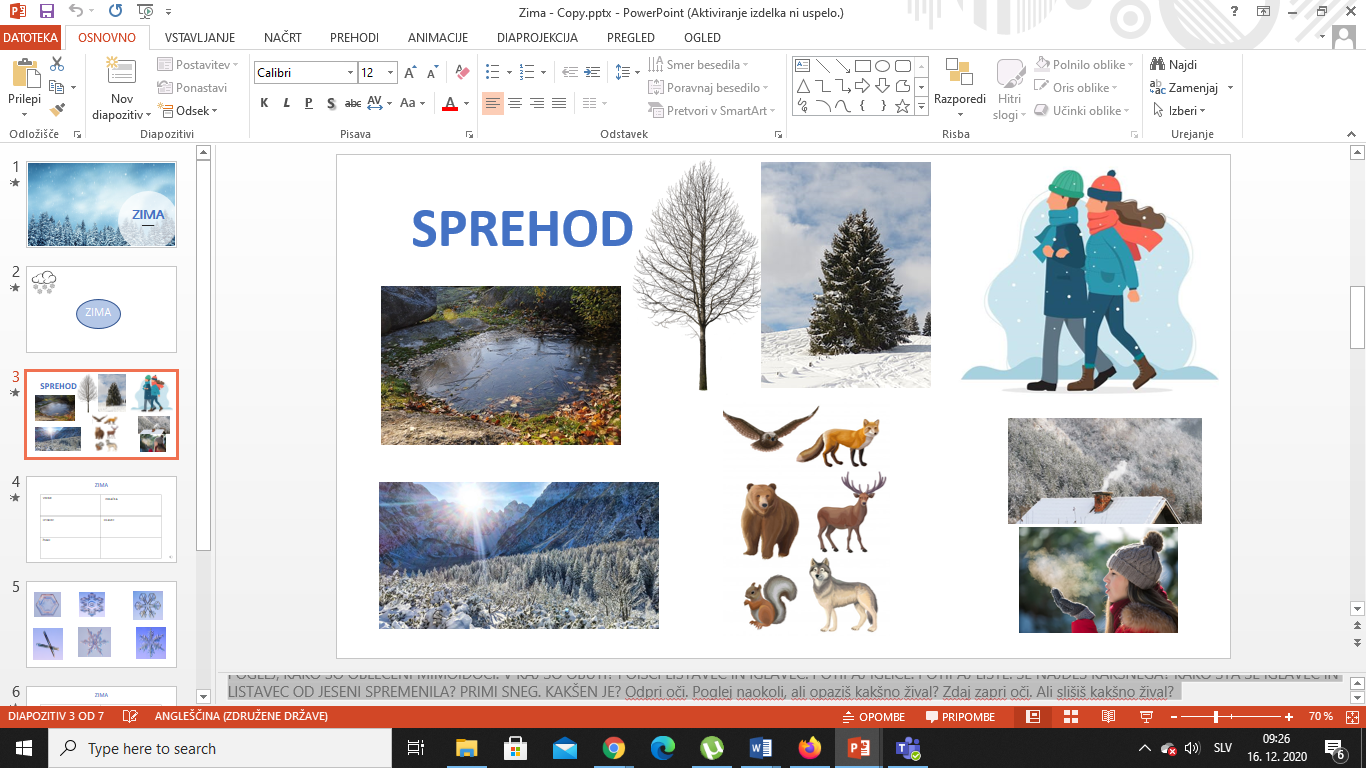 POJDI NA SPREHOD  V NARAVO/GOZD.USTAVI SE NA PRIMERNEM MESTU:ZAPRI OČI. KAJ SIŠIŠ? KAJ VONJAŠ? MED SPREHODOM POIŠČI: LUŽO, DRSALNICO (ZMRZJENA LUŽA)OGLEJ SI OKOLICO-KATERE BARVE OPAZIŠ?OGLEJ SI OKOLIŠKE GORE, HRIBE – KAJ OPAZIŠ? POGLEJ, KAKO SO OBLEČENI MIMOIDOČI. V KAJ SO OBUTI?POIŠČI LISTAVEC IN IGLAVEC. POTIPAJ IGLICE. POTIPAJ LISTE. ŠE NAJDEŠ KAKŠNEGA? KAKO STA SE IGLAVEC IN LISTAVEC OD JESENI SPREMENILA? PRIMI SNEG. KAKŠEN JE?ALI OPAZIŠ KAKŠNO ŽIVALI? ALI SLIŠIŠ KAKŠNO ŽIVAL? Priporočam, da si starši vprašanja zapišete na list in ga vzamete s seboj na sprehod.